20 декабря 2018 года 85 детей образовательных организаций Аскизского района пригласили на детский Новогодний праздник в банкетный зал «Алтын Арыг» г.Абакана.Инициатором праздника является директор благотворительного фонда «Благодарение» Торокова Тарика Александровна.Мероприятие прошло замечательно, на высоком эмоционально позитивном уровне. Детям был предложен бесплатный обед в кафе «Метелица», захватывающая развлекательная программа праздника, новогодний подарок, призы от Деда Мороза.Можете посмотреть видео по ссылке:  https://youtu.be/KJHjrK0T5NY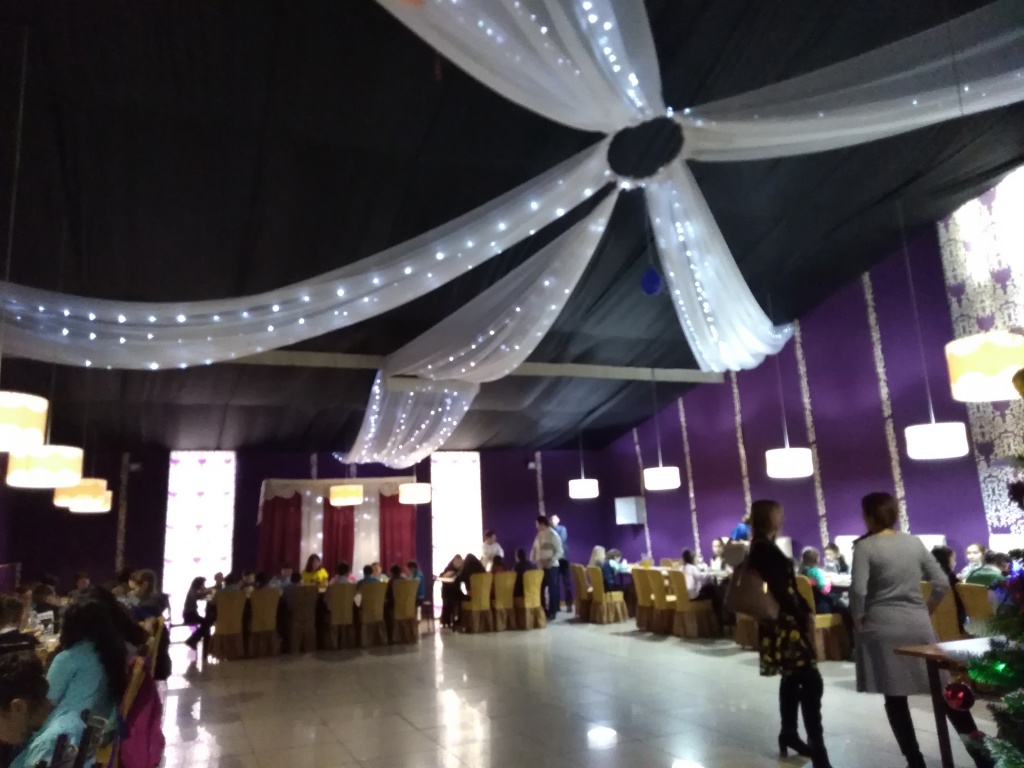 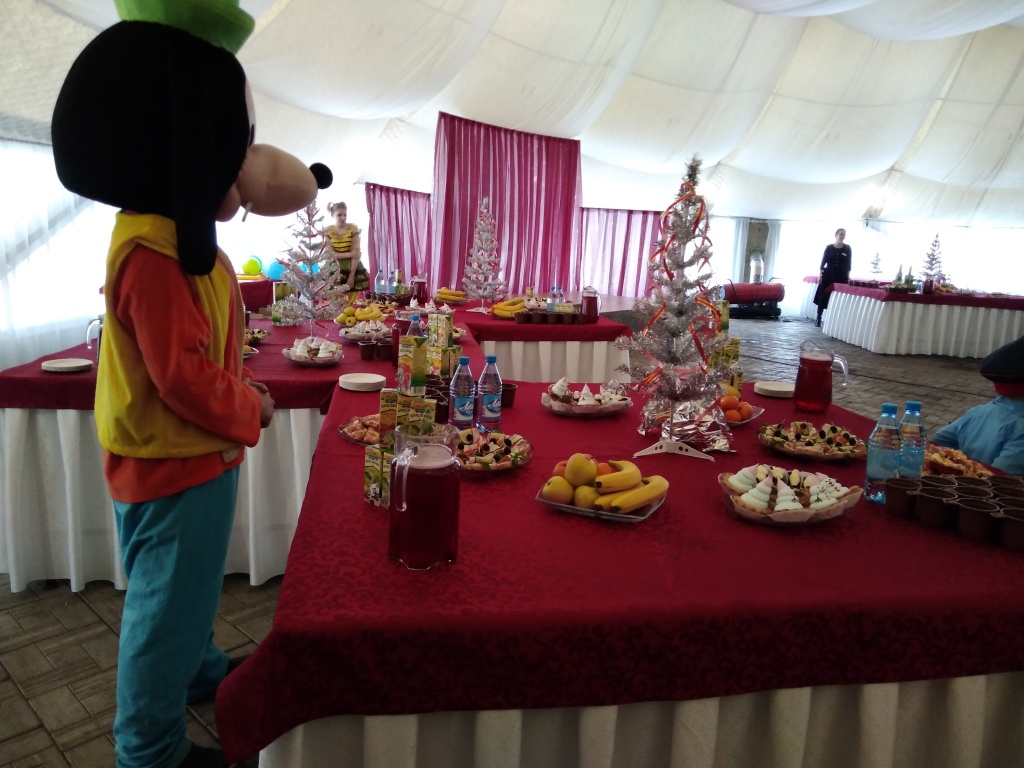 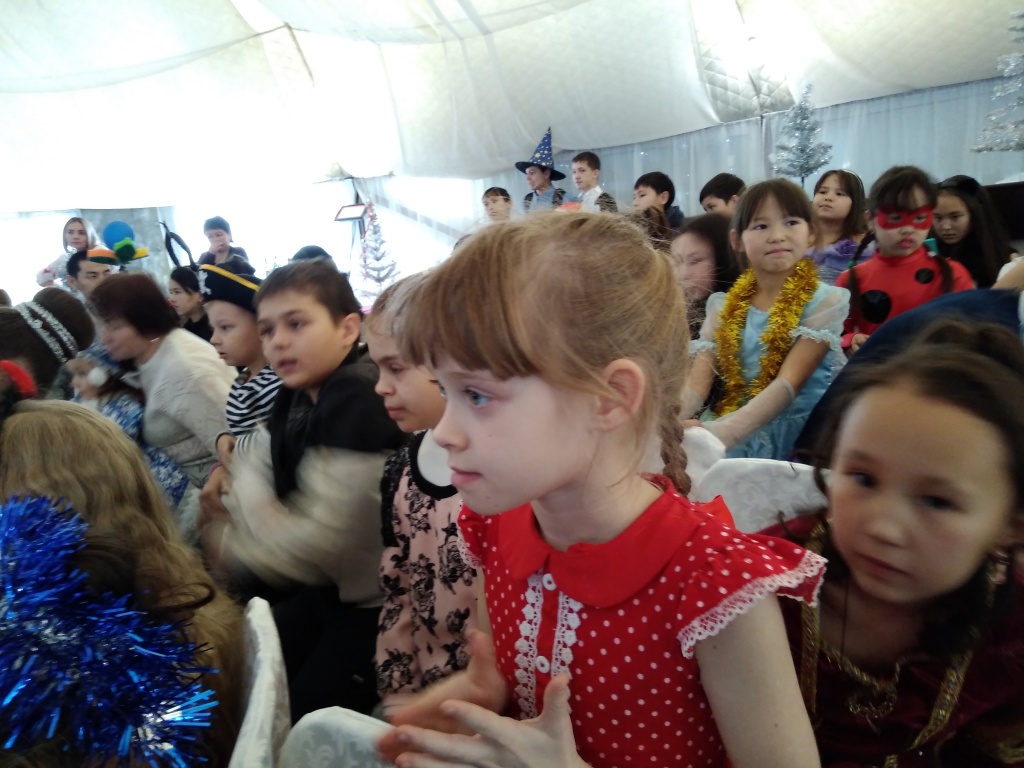 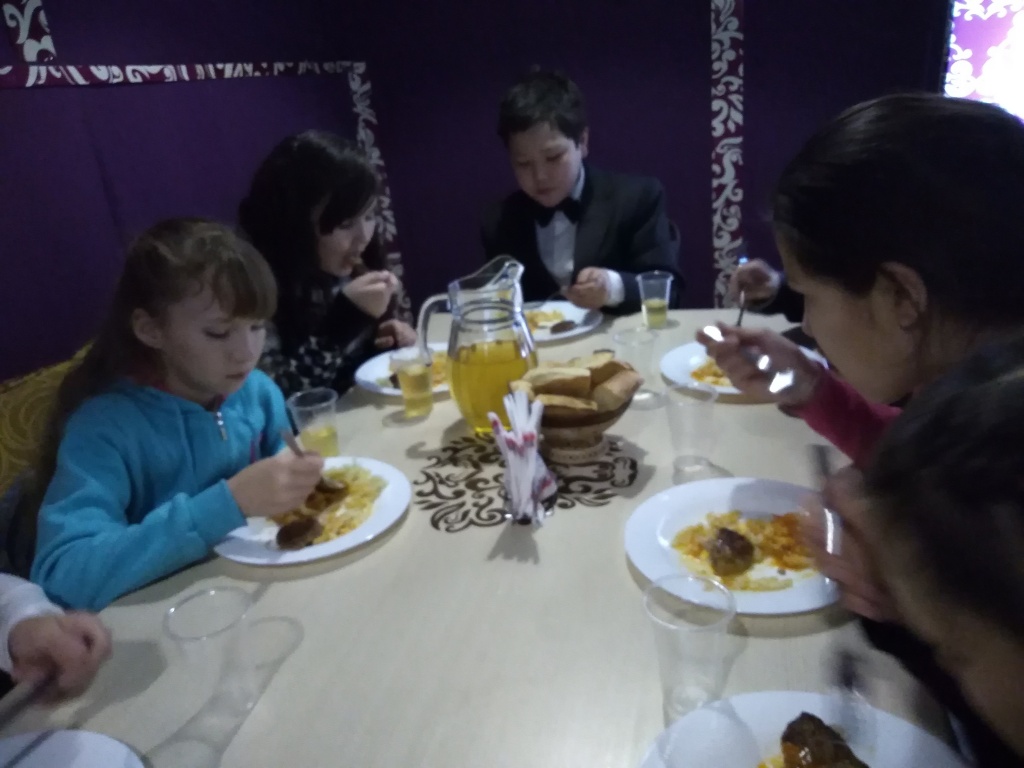 